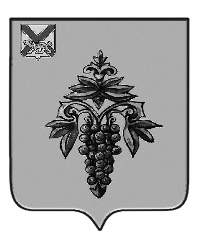 ДУМА ЧУГУЕВСКОГО МУНИЦИПАЛЬНОГО ОКРУГА Р  Е  Ш  Е  Н  И  ЕПринято Думой Чугуевского муниципального округа«28» мая 2021 годаСтатья 1. Утвердить прилагаемое «Положение  об опросе граждан в Чугуевском муниципальном округе».Статья 2.  Признать утратившим силу решение  Думы Чугуевского муниципального округа от 31 июля 2012 года № 221-НПА «Положение о порядке проведения опроса граждан в Чугуевском муниципальном районе».Статья 3.  Настоящее решение вступает в силу со дня его официального опубликования.Глава Чугуевскогомуниципального округа      						           Р.Ю. Деменев   «01» июня 2021 года № 214 – НПА Приложениек решению Думы Чугуевскогомуниципального округаот «01» июня 2021 г. № 214-НПАПОЛОЖЕНИЕ  об опросе граждан в Чугуевском муниципальном округеСтатья 1. Предмет регулирования настоящего Положения1. Настоящее Положение, устанавливает порядок назначения, подготовки, проведения, установления результатов опроса жителей Чугуевского муниципального  округа (далее - муниципального округа).2. Опрос является одной из форм участия населения в осуществлении местного самоуправления.Опрос проводится для выявления мнения населения и его учета при принятии решений органами местного самоуправления и должностными лицами местного самоуправления, а также органами государственной власти.Статья 2. Право жителей на участие в опросеВ опросе имеют право участвовать жители муниципального округа, обладающие избирательным правом и проживающие в границах территории, на которой проводится опрос.В опросе граждан по вопросу выявления мнения граждан о поддержке инициативного проекта вправе участвовать жители Чугуевского муниципального округа или его части, в которых предлагается реализовывать инициативный проект, достигшие шестнадцатилетнего возраста.Статья 3. Принципы опроса1. Жители муниципального округа участвуют в опросе непосредственно. Каждый житель, участвующий в опросе, имеет только один голос.2. Участие в опросе является свободным и добровольным. Во время опроса никто не может быть принужден к выражению своих мнений и убеждений или отказу от них.3. Подготовка, проведение и установление результатов опроса осуществляется открыто и гласно.4. Мнение граждан муниципального округа, выявленное в ходе опроса, носит для органов местного самоуправления Чугуевского муниципального  округа и органов государственной власти рекомендательный характер.Статья 4. Территория проведения опросаОпрос может проводиться на всей территории муниципального округа или на части его территории.Статья 5. Вопросы, выносимые на опрос1. Вопросы, выносимые на опрос, должны быть сформулированы четко и ясно, не допускается возможность их различного толкования.2. Опрос проводится в течение одного дня.Статья 6. Инициатива проведения опроса1. Опрос граждан по вопросам местного значения может проводиться по инициативе Думы Чугуевского муниципального округа или главы Чугуевского муниципального округа (далее - главы округа).2. Опрос по вопросам изменения целевого назначения земель муниципального округа для объектов регионального и межрегионального значения проводится по инициативе органов государственной власти Приморского края.3. Опрос граждан проводится по инициативе жителей муниципального округа или его части, в которых предлагается реализовать инициативный проект, достигших шестнадцатилетнего возраста, - для выявления мнения граждан о поддержке данного инициативного проекта.4. Инициатива главы округа о проведении опроса оформляется постановлением и направляется в Думу Чугуевского муниципального округа (далее - Дума округа) в течение 5 дней со дня принятия постановления.5. Постановление главы округа об инициативе проведения опроса в обязательном порядке должно содержать:1) правовые основания проведения опроса;2) вопрос (вопросы), выносимый на опрос;3) обоснование необходимости проведения опроса;4) территорию проведения опроса;5) фамилии, имена, отчества лиц, рекомендуемых в качестве членов комиссии по проведению опроса.Статья 7. Принятие решения о назначении опроса1. Решение о назначении опроса граждан принимается Думой округа. Для проведения опроса граждан может использоваться официальный сайт Чугуевского муниципального округа в информационно-телекоммуникационной сети «Интернет». В нормативном правовом акте Думы округа о назначении опроса граждан устанавливаются:1) дата и сроки проведения опроса;2) формулировка вопроса (вопросов), предлагаемого (предлагаемых) при проведении опроса;3) методика проведения опроса;4) форма опросного листа;5) минимальная численность жителей муниципального округа, участвующих в опросе;6) порядок идентификации участников опроса в случае проведения опроса граждан с использованием официального сайта Чугуевского муниципального округа в информационно-телекоммуникационной сети «Интернет».2. Решение о назначении опроса подлежит обязательному опубликованию.3. Опрос проводится не ранее одного месяца и не позднее шести месяцев со дня принятия решения о проведении опроса.Статья 8. Комиссия по проведению опроса1. В целях организации проведения опроса Дума округа формирует комиссию по проведению опроса (далее - комиссия). Количество членов комиссии определяется решением Думы округа и составляет от 3 до 9 человек в зависимости от площади территории проведения опроса и установленной численности жителей муниципального округа, участвующих в опросе. Порядок избрания и численный состав комиссии определяется Думой округа самостоятельно.2. В состав комиссии могут входить представители администрации Чугуевского муниципального округа (далее - администрация округа), Думы округа и иных органов местного самоуправления муниципального округа.3. Комиссия созывается не позднее чем на третий день после принятия решения о назначении опроса и на первом заседании избирает из своего состава председателя комиссии, заместителя(ей) председателя комиссии и секретаря комиссии.4. Комиссия утверждает количество и местонахождение пунктов опроса. Места нахождения комиссии и пунктов проведения опроса должны быть обнародованы не позднее, чем за 10 дней до опроса в официальных источниках опубликования муниципальных  правовых актов Думы округа.5. Комиссия:1) оборудует участки опроса;2) обеспечивает изготовление опросных листов;3) составляет списки участников опроса;4) устанавливает результаты опроса;5) взаимодействует с органами местного самоуправления, общественными объединениями и представителями средств массовой информации;6) осуществляет иные полномочия в соответствии с настоящим Положением.6. Администрация округа обеспечивает комиссию необходимыми помещениями, материально-техническими и финансовыми средствами, осуществляет контроль за расходованием выделенных средств.7. Полномочия комиссии прекращаются после официальной передачи результатов опроса в Думу округа.Статья 9. Опросный лист1. Мнения жителей, участвующих в опросе, оформляются через опросный лист.2. В опросном листе содержится точно воспроизведенный текст вынесенного на опрос вопроса (вопросов) и указываются варианты волеизъявления опрашиваемого словами "За" или "Против", под которыми помещаются пустые квадраты.3. При вынесении на опрос нескольких вопросов они включаются в один опросный лист, последовательно нумеруются и отделяются друг от друга горизонтальными линиями.4. Опросный лист содержит разъяснение о порядке его заполнения. В правом верхнем углу листа ставятся подписи двух членов комиссии.Статья 10. Проведение опросаОпрос проводится в удобное для жителей время согласно решению Думы округа.Статья 11. Гласность при подготовке и проведении опросаЗаинтересованным сторонам должно быть предоставлено равное право на изложение своих взглядов по вопросу (вопросам), выносимому на опрос.Статья 12. Процедура проведения опроса1. Опрос проводится в пунктах проведения опроса, где должны быть специально оборудованные места и установлены ящики для опроса, которые на время опроса опечатываются. Опросный лист выдается опрашиваемому членами комиссии по списку участников опроса. При получении опросного листа опрашиваемый предъявляет паспорт или иной документ, удостоверяющий его личность и место жительства, и расписывается против своей фамилии в списке опроса. Заполнение паспортных данных в списке участников опроса не требуется.2. В случае если опрашиваемый не имеет возможности самостоятельно расписаться в получении опросного листа, он вправе воспользоваться помощью другого лица, за исключением членов комиссии. Лицо, оказавшее опрашиваемому помощь, расписывается в списке участников опроса в графе "Подпись участника опроса о получении опросного листа" с указанием своей фамилии.3. Опросный лист заполняется опрашиваемым в специально оборудованном месте (кабинах или комнатах), в котором не допускается присутствие иных лиц, и опускается в ящик для опроса. Опрашиваемый, не имеющий возможности самостоятельно заполнить опросный лист, вправе воспользоваться для этого помощью другого лица, не являющегося членом комиссии. Фамилия этого лица указывается в списке участников опроса рядом с подписью опрашиваемого о получении опросного листа.4. Участник опроса ставит любой знак в квадрате под словом "За" или "Против" в соответствии со своим волеизъявлением.5. В случае если опрашиваемый считает, что при заполнении опросного листа совершил ошибку, он вправе обратиться к члену комиссии, выдававшему опросный лист, с просьбой выдать ему новый опросный лист взамен испорченного. Член комиссии выдает опрашиваемому новый опросный лист, делая при этом соответствующую отметку в списке участников опроса против фамилии данного участника. Испорченный опросный лист погашается, о чем составляется акт.6. Заполненные опросные листы опускаются опрашиваемым в ящик для опроса, который должен находиться в поле зрения членов комиссии. Число ящиков для опроса определяется комиссией.7. Если член комиссии пытается повлиять на волеизъявление участников опроса, он немедленно отстраняется от участия в ее работе. Решение об этом принимается комиссией.Статья 13. Установление результатов опроса1. После проведения опроса комиссия подсчитывает результаты опроса.На основании полученных результатов составляется протокол, в котором указываются следующие данные:1) общее число граждан, имеющих право на участие в опросе;2) число граждан, принявших участие в опросе;3) число опросных листов, признанных недействительными;4) количество мнений, поданных "За" вопрос, вынесенный на опрос;5) количество мнений, поданных "Против" вопроса, вынесенного на опрос;6) одно из следующих решений:а) признание опроса состоявшимся;б) признание опроса несостоявшимся;в) признание опроса недействительным.2. Если опрос проводился по нескольким вопросам, то подсчет мнений и составление протокола по каждому вопросу производится отдельно.3. Недействительными признаются опросные листы, по которым невозможно достоверно установить мнение участников опроса, опросные листы неустановленного образца, а также листы, не имеющие отметок членов комиссии.4. Комиссия признает опрос состоявшимся, если в нем принято участие более 25% жителей, имеющих право на участие в опросе.5. Комиссия признает результаты опроса недействительными, если допущенные при проведении опроса нарушения не позволяют с достоверностью установить результаты опроса.6. Комиссия признает опрос несостоявшимся в случае, если число жителей, принявших участие в опросе, не составило 25% от общего числа жителей, имеющих право на участие в опросе.7. Протокол о результатах опроса составляется в 3 экземплярах и подписывается членами комиссии, один экземпляр протокола остается в комиссии, второй вместе с опросными списками направляется в Думу округа. Копии первого экземпляра могут быть представлены средствам массовой информации, общественным объединениям и органам территориального общественного самоуправления.8. Член комиссии, не согласный с протоколом в целом или отдельными его положениями, вправе изложить в письменной форме особое мнение, которое прилагается к протоколу. К первому экземпляру протокола прилагаются поступившие в комиссию письменные жалобы, заявления и принятые по ним решения. Заверенные копии жалоб, заявлений и принятых по ним решений прилагаются ко второму экземпляру протокола.9. Материалы опроса направляются на хранение в муниципальный архив.Статья 14. Результаты опроса1. Результаты опроса доводятся Думой округа до населения через средства массовой информации не позднее 10 дней со дня окончания проведения опроса. Результаты опроса учитываются при принятии решений органами местного самоуправления муниципального округа и должностными лицами органов местного самоуправления муниципального округа, а также органами государственной власти.2. В случае принятия органами местного самоуправления и должностными лицами органов местного самоуправления решений в разрез мнения жителей, выраженного на опросе, указанные органы обязаны в течение 10 дней после принятия решения довести через средства массовой информации до населения причины принятия такого решения.Статья 15. Финансовое обеспечение проведения опроса1. Финансирование мероприятий, связанных с подготовкой и проведением опроса граждан, осуществляется:1) за счет средств местного бюджета - при проведении опроса по инициативе органов местного самоуправления или жителей муниципального округа;2) за счет средств бюджета Приморского края - при проведении опроса по инициативе органов государственной власти Приморского края.Статья 16. Ответственность за нарушения прав жителей на участие в опросеЛица, путем насилия, подкупа, угроз, подлога документов или иным способом препятствующие свободному осуществлению жителями муниципального округа права на участие в опросе либо работе комиссии или членов комиссии несут ответственность в соответствии с действующим законодательством.О  Положении  об опросе граждан в Чугуевском муниципальном округе